Veuillez remplir ce formulaire et fournir les pièces justificatives par courriel au plus tard trois (3) mois après la réception de l’aide financière à cette adresse courriel : fondation@diocesenicolet.qc.caNOM DE L’ORGANISME / PAROISSE QUI A BÉNÉFICIÉ DE L’AIDE FINANCIÈRE :PERSONNE RESPONSABLE DE LA DEMANDE D’AIDE FINANCIÈRE :BUDGET POUR LE PROJET :PIÈCES JUSTIFICATIVES (OBLIGATOIRE) :Factures d’achat de fournitures Relevés de paies / frais d’honorairesPhotographies du projetEXPLICATIONS SUR CE QUE L’AIDE FINANCIÈRE A APPORTÉE / A PERMIS DE FAIRE À L’ORGANISME / PAROISSE (SUITE) :AUTORISATION D’UTILISATION DE PHOTOS (SI FOURNIES EN PIÈCES JUSTIFICATIVES) :Je permets et consens par la présente que la Fondation pastorale du diocèse de Nicolet utilise les photos fournies à des fins publicitaires et/ou promotionnelles (par exemple affiches pour campagne de financement, site Web, réseaux sociaux)Nom et prénom :	Signature :		Date :			FORMULAIRE DE REDDITION DE COMPTE POUR AIDE FINANCIÈRE REÇUE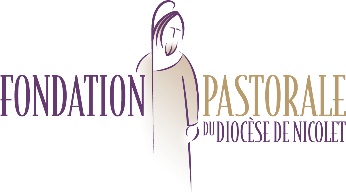 DE PLUS DE 10 000 $Revenu	PrévisionRéelDescription/Commentaires/Explications des écarts